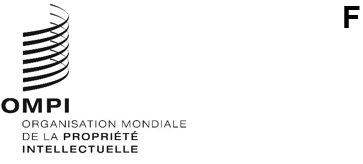 GRATK/DC/INF/2 REV.Original : anglaisdate : 18 mai 2024Conférence diplomatique pour la conclusion d’un instrument juridique international sur la propriété intellectuelle relative aux ressources génétiques et aux savoirs traditionnels associés aux ressources génétiquesGenève, 13 – 24 mai 2024Calendrier provisoire RÉVISÉ pour la conférence diplomatiqueDocument établi par le SecrétariatIl est proposé d’examiner les points de l’ordre du jour selon le calendrier suivant :Veuillez noter que n’importe lequel des points de l’ordre du jour peut être abordé n’importe quel jour entre le 13 et le 24 mai 2024 sur décision de la présidence, conformément au règlement intérieur.Note : vous trouverez ci-après les points inscrits à l’ordre du jour (document GRATK/DC/1 Prov.)1.	Ouverture de la conférence par le Directeur général de l’OMPI2.	Examen et adoption du règlement intérieur3.	Élection du président de la conférence4.	Examen et adoption de l’ordre du jour5.	Élection des vice-présidents de la conférence;  des membres de la Commission de vérification des pouvoirs;  des membres du Comité de rédaction;  et du bureau de la Commission de vérification des pouvoirs, des commissions principales et du Comité de rédaction6.	Accréditation des observateurs de la conférence7.	Déclarations liminaires des délégations et des représentants des observateurs8.	Examen du premier rapport de la Commission de vérification des pouvoirs9.	Examen des textes proposés par les commissions principales10.	Examen du deuxième rapport de la Commission de vérification des pouvoirs11.	Adoption du traité12.	Adoption éventuelle de recommandations, de résolutions, de déclarations communes ou d’un acte final13.	Déclarations de clôture des délégations et des représentants des observateurs14.	Clôture de la conférence par le président[Fin du document]Lundi 13 mai10 h 00 – 13 h 00Cérémonie d’ouverturePlénière : points 1, 2, 3, 4, 5, 6 et 7 de l’ordre du jour15 h 00 –18 h 00Plénière : point 7 de l’ordre du jourMardi 14 mai10 h 00 –12 h 00Plénière : point 7 de l’ordre du jour12 h 00 – 13 h 00Commission principale I15 h 00 – 16 h 00Commission principale II16 h 00 – 18 h 00Commission principale I19 h 30 – 22 h 00Commission principale IMercredi 15 mai9 h 00 – 10 h 00 (avant le début de la réunion officielle)Commission de vérification des pouvoirs10 h 00 – 13 h 00Commission principale II15 h 00 – 18 h 00Commission principale I19 h 30 – 22 h 00Commission principale IJeudi 16 mai10 h 00 – 13 h 00Plénière : point 8 de l’ordre du jourCommission principale I15 h 00 – 18 h 00Commission principale II19 h 30 – 22 h 00Commission principale IIVendredi 17 mai 10 h 00 – 13 h 00Commission principale I15 h 00 – 18 h 00Commission principale II[Dimanche 19 mai]10 h 00 – 13 h 00Commission principale I15 h 00 – 18 h 00Commission principale IILundi 20 mai9 h 00 – 10 h 00Commission de vérification des pouvoirs10 h 00 – 13 h 00Séance commune des Commissions principales I et II15 h 00 – 18 h 00Séance commune des Commissions principales I et II19 h 30 – 22 h 00Comité de rédactionMardi 21 mai10 h 00 – 13 h 00Plénière : point 10 de l’ordre du jourCommission principale II15 h 00 – 18 h 00Commission principale I19 h 30 – 22 h 00Comité de rédactionMercredi 22 mai10 h 00 – 13 h 00Comité de rédaction15 h 00 – 18 h 00Commission principale I19 h 30 – 22 h 00Commission principale IIJeudi 23 mai10 h 00 – 13 h 00Plénière : point 9 de l’ordre du jourPlénière : points 11, 12 et 13 de l’ordre du jour15 h 00 – 18 h 00Plénière : point 13 de l’ordre du jour19 h 30 – 22 h 00Plénière : points 13 et 14 de l’ordre du jourCérémonie de clôtureVendredi 24 mai10 h 00 – 13 h 00Cérémonie de signature : Acte final et traité